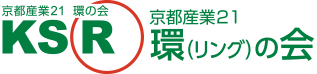 講演会＋忘年会のご案内　早くもこんな案内を出す時期になりました。　少し早いのですが、皆さんのご予定にいち早く入れていただきたいと思い、案内させていただきます。◆日　時　平成２８年１２月９日（金）午後５時～◆会　場　京料理・てんぷら　天喜　http://kyoto-tenki.com/　　　　　京都府京都市上京区千本今出川上ル上善寺町89□講演会　午後５時～講　師　My社労士事務所　代表　前村義明氏（KSR会員）http://maemura.web.fc2.com/テーマ　「よくある労務トラブルの解決ポイントと助成金の活用について」
過重労働、有期雇用、個別労働紛争、就業規則、固定残業代、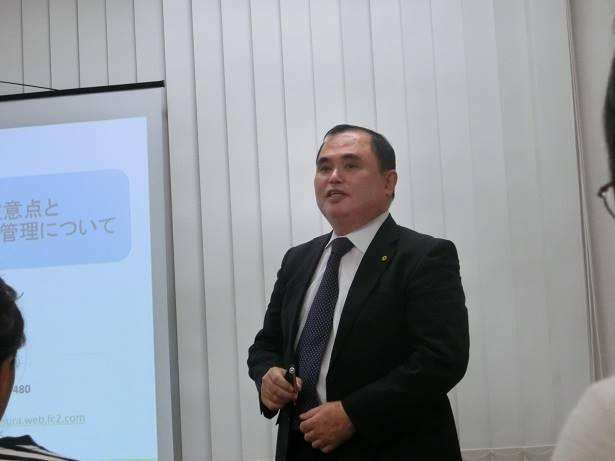 出産・育児などの問題について解決法を説明いただくとともに、関連する２つの助成金について注意点を含めご紹介いただきます。
□忘年会　午後６時～　◆会　費　１０，０００円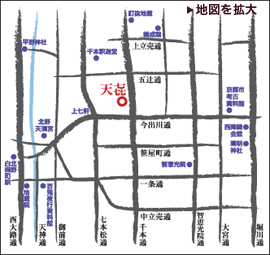 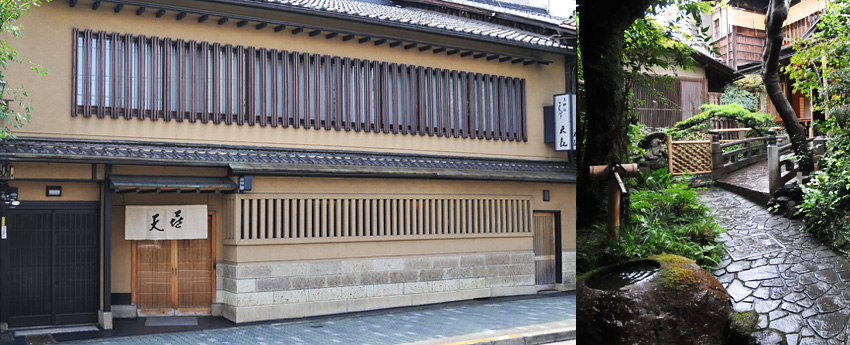 